 	С  4 по 6 марта в МБОУ Стексовская СШ проходил  Всероссийский урок ОБЖ -  «Всемирный день ГО».  Были проведены экскурсии по школе и в пожарное подразделение в с.Стексово, а так же  прошли практические занятия по эвакуации и оказанию первой помощи.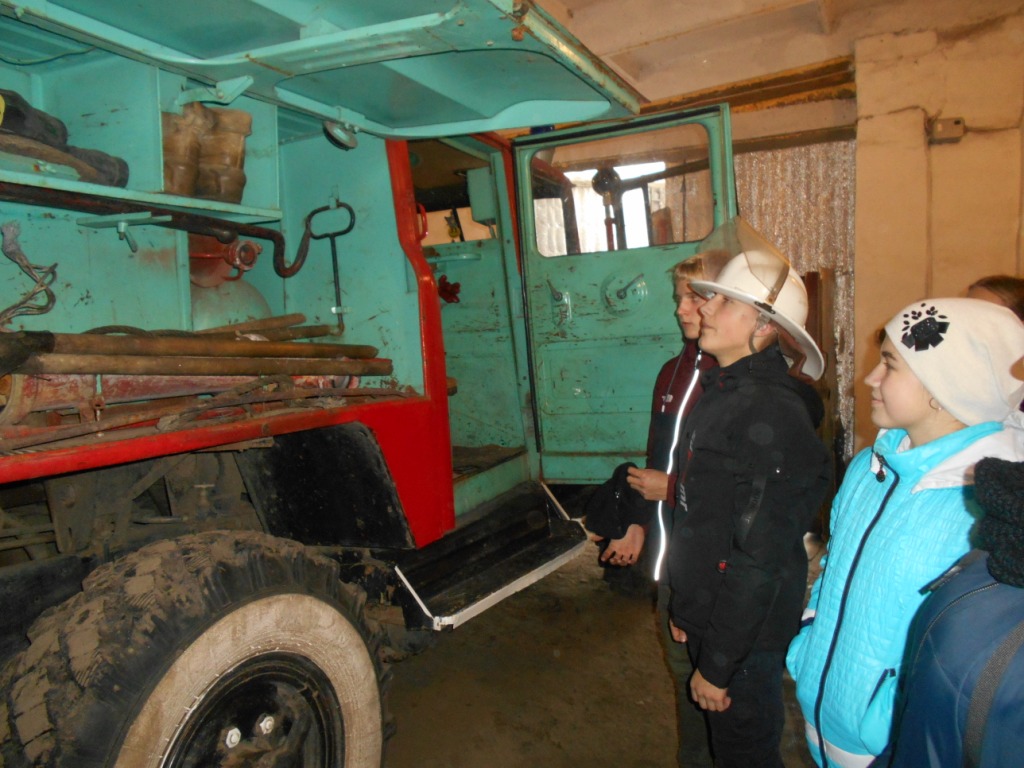 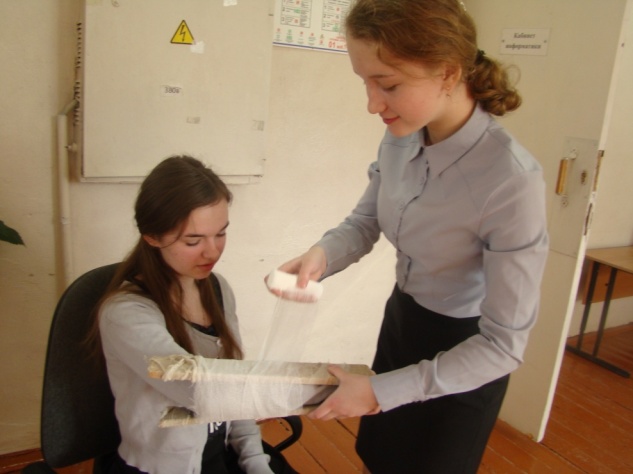 Ссылка на сайт: http://steksovo-scool.ucoz.ru/index/vospitatelnaja_rabota/0-143№п/пДата проведенияКатегория учащихсяКол-во учащихсяДолжностьФ.И.Оруководителя занятияМесто, вид мероприятия14.03.20201-4  классы15Классные руководителиЭкскурсия по школе«Общее представление о безопасности»25.03.20205-9 классы25Преподаватель-организатор ОБЖ Салатов Сергей АлександровичПосещение местной пожарной части « Чрезвычайная ситуация»36.03.202010-11 классы3Преподаватель-организатор ОБЖ Салатов Сергей АлександровичПрактические занятия в классе«Культура безопасности»